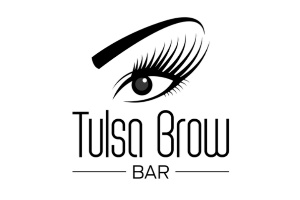 BROW LAMINATION AFTERCARE• Do not wet your eyebrows for 24-48 hours • Avoid touching the brow area at the risk of transferring oils• Do not apply makeup to the brows for 24 hours post-treatment • Do not apply Retin A, aha or exfoliate the brow area for 72 hours before or after the treatment • No self-tanner products should be used on the face for at least 48 hours post-treatment • Apply Lacquer Brow Balm daily (we suggest before bed) • Comb the hairs into place each day!  We are chemically treating the brow hairs so it is normal for the brows to feel slightly dry post-procedure.  This is why the aftercare Lacquer Brow Balm is a must and to be used daily to lengthen the results and keep the brows in good, healthy condition!Please call your brow artist with any questions or concerns!918-864-9227